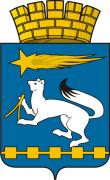 ДУМА ГОРОДСКОГО ОКРУГА НИЖНЯЯ САЛДАР Е Ш Е Н И Е17.12.2015                                                                                                       № 58/7	О внесении изменений в решение Думы городского округа Нижняя Салда от 18.12.2014 № 46/4 «Об утверждении тарифов на платные  услуги, предоставляемые муниципальным бюджетным  учреждением культуры «Центральная городская библиотека»В соответствии с Федеральным законом от 06 октября 2003 года № 131-ФЗ «Об общих принципах организации местного самоуправления в Российской Федерации», на основании статьи 23 Устава городского округа Нижняя Салда, Порядком установления тарифов на услуги муниципальных предприятий и учреждений, выполнение работ, а также установление размера платы за содержание и ремонт жилого помещения на территории городского округа Нижняя Салда, утвержденный решением Думы городского округа Нижняя Салда от 18.04.2013 № 22/3, заслушав главу администрации городского округа Нижняя Салда С.Н. Гузикова, Дума городского округа Нижняя Салда, Р Е Ш И Л А :	1. Внести в решение Думы городского округа Нижняя Салда от 18.12.2014 № 46/4 «Об утверждении тарифов на платные  услуги, предоставляемые муниципальным бюджетным  учреждением культуры «Центральная городская библиотека» следующие изменения:1.1. в приложении «Тарифы на платные услуги, предоставляемые муниципальным бюджетным учреждением культуры «Центральная городская библиотека» пункт 4 изложить в следующей редакции:* Стоимость репродуцирования оригиналов  имеющих значительные темные участки (фотографии, иллюстрации) – коэффициент:1,2  - 25%  площади затемнения1,5 -  50%  площади затемнения2,0    -  75%  площади затемнения2,5 - 100% площади затемненияРепродуцирование с нерасшитых оригиналов, а также при использовании масштабирования – коэффициент «1,2».При двустороннем репродуцировании стоимость услуги повышается в 2 раза.Пробное репродуцирование оплачивается по установленной стоимости услуги.Снижение стоимости репродуцирования (в зависимости от количества листов) предоставляется при печати с одного оригинала.Для пенсионеров по возрасту, людей с ограниченными возможностями и детей - сирот скидка 50% на все виды платных услуг (кроме услуги репродуцирование фондовых и иных материалов).»2. Опубликовать  настоящее решение в газете «Городской вестник – Нижняя Салда» и разместить на официальном сайте городского округа Нижняя Салда. 3. Контроль над исполнением настоящего решения возложить на комиссию по экономической политике, бюджету и налогам (В.П. Компаниц).Глава городского  округа                                                                 Е. В. Матвеева4.Репродуцирование фондовых и иных материалов:- на белой бумаге формат А4 («Снегурочка» 80 г/м2)- на белой бумаге формат А3 («Снегурочка» 80 г/м2)- на цветной бумаге формат А4 («Гознак» 80 г/м2)- на цветной бумаге формат А3 («Гознак» 80 г/м2)до  29 листовот  30 до 49 листовот  50 до 99листовот  100 листовдо  29 листовот  30 до 49 листовот  50 до 99листовот  100 листовдо  29 листовот  30 до 49 листовот  50 до 99листовот  100 листовдо  29 листовот  30 до 49 листовот  50 до 99листовот  100 листов       5,00*4,80*4,60*4,40*10,00*9,60*9,20*8,80*       6,00*5,80*5,60*5,40*12,00*11,60*11,20*10,80*